Verbale assemblea straordinaria 27 gennaio 2018Partecipanti:C.E: M. Pegoraro, M. Galli, M.P. Zito, Fabbri, P. Galeotti, M. Del Pin, M. Canzi, S. BevilacquaReferenti Regionali: G. Stefanizzi, R. Franchetti, E. Granellini, E. ScarpoSoci ordinari: L. Tridici, C.C. Tridici, A. Grizzo, P. Mazzacani, M.MettifogoL’Assemblea è iniziata con una presentazione della legge Gelli. Sono state evidenziate le componenti che, secondo i decreti attuativi, devono caratterizzare le “società scientifiche” per essere accreditate e poter, conseguentemente, definire le linee guida e le buone pratiche cliniche per il loro settore di competenza. Quando il decreto venne promulgato, le caratteristiche in questione vennero molto discusse nell’ambito infermieristico in quanto “tarate” sui canoni delle specialità mediche, limiti poi superati con delle “interpretazioni” ufficiali del decreto stesso. Le interpretazioni hanno concesso una proroga per modificare gli statuti ed una lettura flessibile dei criteri di rappresentatività. La Filiale si è proposta come interlocutore, ma per essere in linea con i mandati legislativi ha dovuto attivare   sostanziali modifiche dello statuto, con autonomie che superano i livelli previsti dalla costituzione europea, rendendo così incongrua la posizione di Filiale.  Quindi si è dovuto procedere con una nuova denominazione della Filiale e la sua trasformazione in associazione conforme ai dettami nazionali, il tutto con il riconoscimento ufficiale dell’EDTNA/ERCA a conferma della nostra pre-esistenza nel panorama delle entità professionali.  La nuova denominazione della Filale Italiana di EDTNA/ERCA   è SIAN- Italia (Società Infermieri di area Nefrologica).A seguire sono stati letti uno a uno gli articoli del nuovo Statuto ed è stato presentato del nuovo logo. (Vedi intestazione in alto). Inoltre, in assemblea con la presenza dell’avvocato dello studio associato che ha seguito come consulente la compilazione dello nuovo statuto, sono stati chiariti alcuni articoli come la definizione delle cariche ed altri requisiti organizzativo gestionali necessari per legge.A breve e prima del congresso di Riccione in assemblea verrà redatto anche il Regolamento in linea con le direttive statutarie. L’associazione Europea EDTNA/ERCA ha sancito la trasformazione in SIAN, con il voto unanime del Comitato Esecutivo. Nei prossimi mesi sarà aperto un tavolo di trattativa per definire i termini di una nuova modalità di “affiliazione” dei soci SIAN all’EDTNA. Quanto emergerà dai lavori congiunti SIAN/EDTNA sarà presentato nel General Meeting 2018, in occasione del congresso internazionale di Genova.  Lo spoglio delle schede ricevute on line ha dato il seguente risultato:Su 117 soci sono arrivate 37 voti con SI e nessun voto NoAll’assemblea hanno votato tutti i partecipanti 17 Totale adesione: 54 _L’assemblea approva la nuova costituzione e la trasformazione in SIAN -ItaliaL’assemblea si chiude alle 16 Maria Pia Zito                                                                                                      Marisa PegoraroSegretaria &Tesoriera                                                                                       Presidente Fil.italiana EDTNA/ERCAFiliale Italiana EDTNA/ERCA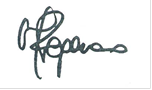 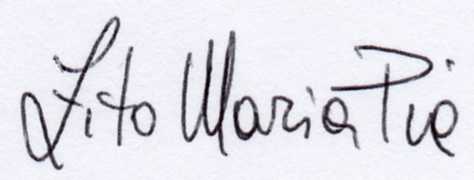 